СУМСЬКА МІСЬКА РАДАVІІІ СКЛИКАННЯ L СЕСІЯРІШЕННЯ                                                
	Відповідно до Закону України «Про приватизацію державного і комунального майна» та враховуючи рекомендації постійної комісії з питань законності, взаємодії з правоохоронними органами, запобігання та протидії корупції, місцевого самоврядування, регламенту, депутатської діяльності та етики, з питань майна комунальної власності та приватизації Сумської міської ради (протокол від 09.11.2023 року № 40), керуючись пунктом 30 частини першої статті 26 Закону України «Про місцеве самоврядування в Україні», Сумська міська радаВИРІШИЛА:	1. Унести зміни до рішення Сумської міської ради від 24 березня 2021 року № 805-МР «Про затвердження переліку об’єктів, що підлягають приватизації шляхом викупу», а саме: доповнити додаток до рішення пунктом 38 згідно з додатком до даного рішення.		2. Організацію виконання цього рішення покласти на Управління комунального майна Сумської міської ради, а координацію виконання - на заступника міського голови згідно з розподілом обов’язків.Секретар Сумської міської ради                                                       Артем КОБЗАРВиконавець: Дмитренко Сергій____________Додаток до рішення Сумської міської ради «Про внесення змін до рішення Сумської міської ради від 24 березня 2021 року                       № 805-МР «Про затвердження переліку об’єктів, що підлягають приватизації шляхом викупу» щодо нежитлового приміщення по вул. Данила                        Галицького, 39 у м. Суми»від 28 лютого 2024 року № 4503-МРПерелік об’єктів, що підлягають приватизації шляхом викупуСекретар Сумської міської ради                                                       Артем КОБЗАРВиконавець: Дмитренко Сергій____________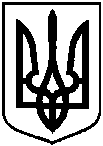 від 28 лютого 2024 року № 4503-МР      м. СумиПро внесення змін до рішення Сумської міської ради від 24 березня 2021 року            № 805-МР «Про затвердження переліку об’єктів, що підлягають приватизації шляхом викупу» щодо нежитлового приміщення по вул. Данила                         Галицького, 39 у м. Суми№ з/пАдреса нежитлового приміщення ум. СумиПлоща, кв. мОрендар123438.вул. Данила Галицького, 3972,1Товариство з обмеженою відповідальністю «КОМЕНЕРГО СУМИ»